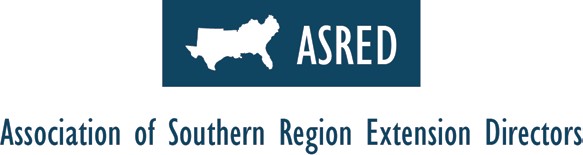 ASRED Meeting MinutesAugust 22 – 25, 2022Hilton Ft. WorthFt. Worth, TXAgenda Agenda Agenda Monday, August 22Monday, August 22Monday, August 221:00 pm1:00 pmRegistration Opens1:00 – 2:30 pm1:00 – 2:30 pmProgram Leadership Committee Meeting w/ Committee ChairsFollowed By PLN Executive Committee Meeting – Crystal A5:00 – 6:00 pm5:00 – 6:00 pmNewcomer Orientation6:00 pm6:00 pmDinner On Your OwnTuesday, August 23Tuesday, August 23Tuesday, August 237:00 am7:00 amBreakfast – Crystal D8:00 am8:00 amGeneral Session – Crystal DWelcomeBrian D. McGhee, PLC Chair, IT Support Specialist-CoAG, Fort Valley State University
Rick Avery, Ph.D. Director, Texas A&M Agrilife Extension, Texas A&M University
Carolyn J. Williams, Ph.D., Executive Associate Director for Extension, College of Agriculture & Human Sciences, Prairie View A&M UniversityKeynote Chavonda Jacobs-Young, Ph.D.
Under Secretary for Research, Education and Economics and USDA Chief Scientist, United States Department of Agriculture9:30 am9:30 amBreak10:00 am10:00 amCommittee Meetings (with Administrative Advisors)Agriculture & Natural Resources – (Laura Johnson, AA) – Crystal D Communications – (Gina Eubanks, AA) – Crystal BCommunity Development – (Ashley Stokes, AA) – Ruth Chris #2 Family & Consumer Sciences – (Laura Stephenson subbing for Gary Jackson, AA) – Crystal C 4-H Youth Development – (Bob Scott, AA) – Crystal CInformation Technology – (Andra Johnson, AA) – Crystal BMiddle Management – (Paul Brown subbing for Mike Phillips, AA) – Crystal AProgram & Staff Development – (Damona Doye, AA) – Ruth Chris #3(All Directors who do not have AA assignments should feel free to join the program committee of their choice). 12:0012:00Lunch, Awards Presentations – Crystal DASRED Chair Rich Bonanno presented the following awards to Excellence in Extension winners from the Southern Region:Dr. Alison Davis, KY, Excellence in Extension National WinnerDr. Paul Fisher, FL, Excellence in Extension Southern Region WinnerDr. Martha Monroe, FL, Excellence in Extension Team Award, Southern RegionDr. Bonanno also presented a Retirement Plaque to Dr. Ed Jones on his retirement to celebrate his many years of service. 1:30 – 3:00 pm1ASRED Session (1:30 – 5:00 PM) – Ruth Chris #1ASRED Session – Rich Bonanno, Chair.Called August 2022 meeting to order at 1:30 p.m. CDTReview Agenda – Rich Bonanno, ChairNote: Two additions, Operation Grow (AL) and Precision Agriculture (Caroline (Crocoll) Henney, Executive Director, Cooperative Extension/ECOP). Attendees: Paul Brown (AL), Bob Scott (AR), Andra Johnson (FL), Laura Perry Johnson (GA), Rich Bonanno (NC), Damona Doye (OK), Tom Dobbins (SC), Ashley Stokes (TN), Laura Stephenson (KY), Vacant (VA), Gary Jackson (unable to attend) (MS), Rick Avery and Angela Burkham (TX), Gina Eubanks (LA), Ron Brown (ASRED), Steve Zeng (NIFA).Note:  Tom Dobbins made motion to approve the minutes of the May 2022 meeting. Gina Eubanks seconded the motion. Approved.Note: Charge to Committees -- Rich Bonanno, Chair:Nominating Committee – Laura Johnson, Chair, Gary Jackson and Laura Stephenson – Positions identified to be filled include:1. ASRED Chair for 2022 – (Chair-elect for 2021-2022 moves to Chair for 2022-2023 following the NEDA meeting, September, 2022).2. ASRED Chair-elect for 2022-2023 – (One-year term; assumes office following the NEDA meeting,September, 2022).3. ASRED Secretary for 2022 - 2023 – (One-year term, replacing Paul Brown; assumes office following the NEDA meeting, September, 2022).4. ECOP Budget and Legislative Committee – (Three-year term replacing Rich Bonanno, following the NEDA meeting, September, 2022).5. National 4-H Congress Board of Directors – (Three-year term ending in 2025 replacing State Program Leader slot held by Toby Lepley (LA); assumes office following the NEDA meeting, September, 2022; needs to be a 4-H State Program Leader.6. Board Member, Southern Region Aquaculture Center - (Three-year term replacing Bob Scott beginning following the NEDA Annual Meeting in September, 2022; should be Director or Associate in catfish producing state; also, currently serving are Steve Martin, Ashley Stokes and Gary Jackson, (ex officio).7. Board Member (2), Southern Rural Development Center, replacing Laura Stephenson, whose term ends September, 2022 and Ed Jones, who is retiring and whose term ends in 2024 – (also currently serving is Gary Jackson, ex officio).8. Technical Advisory Committee, SRDC – (Three-year term ending November 2025, replacing Jamie Rae Walker); non-director, with consideration for discipline area.9. SR-PLN Program and Staff Development Committee Administrative Advisor – (Four-year term ending September 2026, replacing Damona Doye; term begins following the NEDA Annual Meeting in September, 2022).10. SR-PLN: PLC Representative and Exec. Comm. Member – (Two-year term, replacing Laura Stephenson; term begins following the NEDA Annual Meeting in September, 2022).11. NEDA Planning Committee for 2023 – (one year term replacing Tom Dobbins; term will begin following NEDA 2022).12. Extension Administrative Advisor for SERA 017, Organization to Minimize Nutrient Loss from the Landscape, replacing Mike Buschermole (TN), who is retiring; indefinite term beginning immediately; this SERA will be up for renewal in 2023 so need someone interested in this area who will provide administrative guidance; Nathan McKinney, AR, is the Experiment Station AA.13. Extension Administrative Advisor for SERA 047, Strengthening the Southern Region Extension and Research System to Support Local & Regional Foods Needs and Priorities, replacing Ed Jones, who is retiring; indefinite term beginning immediately; Experiment Station AA is Scott Senseman (OK).14. National Urban Extension Leaders (NUEL) Southern Region Steering Committee Representative; the Southern Region NUEL group has asked that Katherine Williams (NC) be reappointed for a 3-year term beginning January 1, 2023.Note:  made motion to approve the nominating committee report.  seconded the motion. Approved.2. Resolutions Committee – Resolutions Committee – Paul Brown, Chair, Bob Scott and Gina Eubanks   1:30 – 3:00 pm2State UpdatesPrint all State Updates in one document HEREIndividual updates: Alabama, Arkansas, Florida, Georgia, Kentucky, Louisiana, Mississippi, North Carolina, Oklahoma, Puerto Rico, South Carolina, Tennessee, Texas, Virginia, Virgin Islands3:00 pm 3:00 pm Break2State Updates (continued)3:30 – 5:00 pm3Extension, Outreach and Engagement – Laura Johnson, Tom Dobbins, Damona Doye and Gary Jackson3:30 – 5:00 pm4Food Safety Conversation Update – Dr. Allisen Penn, College of Family and Consumer Sciences, Associate Dean for Extension and Outreach, University of GeorgiaThis conversation began more than a year ago and significant progress has been made. Dr. Penn will review progress and share plans for next steps.Note: A Food Safety Extension Network has been formed instead of a formal consortium. Three subcommittees have been established 1) Home Food Preservation and Safety, 2) Retail Food Safety, and 3) Home-based and Cottage Food Industry. Each sub-committee is creating a white paper outlining goals and accomplishments. Start-up funding has been received from the National Extension Foundation. An MOU is needed across participating states to define co-branding and other operational guidelines. Nine SE Region states have been currently participating in the Network. Efforts are underway to reach out to other 1862 and 1890 institutions. 3:30 – 5:00 pm5Health Extension Staffing Discussion – Andra JohnsonThere is a need and there are opportunities in Extension Health programming. Challenges include how best to handle staffing and how best to integrate educational activities into the Extension program. Dr. Johnson will lead a discussion on these issues. Evening Evening Committee Night Out (Optional)Wednesday, August 24Wednesday, August 24Wednesday, August 247:00 am7:00 amBreakfast – Crystal D8:00 - Noon8:00 - NoonASRED Session – Texas A8:00 – 10:00 am6SAAESD Report – Dr. Gary Thompson, Executive Director, Southern Region8:00 – 10:00 am7Health Extension Cohort for Southern Region – All Dr. Roger Rennekamp obtained funding to offer a regional cohort exclusively for the Southern region this fall.  This funding would support 25 Extension professionals from the Southern region participating in the Public Health Essentials graduate certificate program for $450 (50% discount off the government rate of $900 and an 85% discount off the public rate of $3,000).  Graduates receive a certificate of completion from Cornell University and have the option of applying to take the examination for the Certified in Public Health (CPH) credential offered by the Board of Public Health Examiners.  Dr. Rennekamp's funding will also pay for a portion of the cost of taking the exam. See the promotional flyer and a detailed description of the curriculum.Directors need to discuss timing, criteria for selection and identify 25 participants, as well as how to best benefit from people being trained.Note: ASRED member states will submit three nominees in rank order. Two will be selected per state. The third ranked nominee would be an alternate in case additional spots open.      8:00 – 10:00 am8Salary Differentials for Advanced Degrees – Damona DoyeCurrent OSU Extension policy allows for an increase in pay of $3000 if an employee earns a MS degree. We need to increase that amount but are already above what OSU generally awards (surprisingly, it is $1200). What amounts, if any, do other states provide as increased compensation for completing MS degrees?(See summary)8:00 – 10:00 am9How SalesForce is Used at Clemson – Tom DobbinsWith increasing interest in Customer Relations Management, Tom will review his experience with SalesForce at Clemson (See report). 8:00 – 10:00 am10Metrics for Extension: AHS Survey – Laura Johnson and Paul BrownLaura and Paul represent ASRED on a planning committee for a regional data collection process initiated by the SR Administrative Heads Section. It is important that metrics collected on and for Extension are useful to Directors and they will seek input from the group.Note: Laura and Paul will look through Southern Administrative Heads Salary Survey to determine how we can get greater resolution regarding differences in Extension positions.10:00 – 10:30 am10:00 – 10:30 amBreak10:30 – 12:00 am10:30 – 12:00 amASRED Session – Texas A10:30 am - Noon11ECOP Actions and Discussion – Laura Johnson, Rich Bonanno and Damona DoyeECOP BudgetED SearchProfessional Development CommitteeProgram Committee4-H LeadershipOther10:30 am - Noon12National 4-H Congress Update – Laura Johnson12:00 – 1:30 pm12:00 – 1:30 pmJoint Lunch – Crystal D1:30 – 3:00 pm1:30 – 3:00 pmPLC Committee Meetings (with Administrative Advisors)Agriculture & Natural Resources – (Laura Johnson, AA) – Texas C Communications – (Gina Eubanks, AA) – Texas D Community Development – (Ashley Stokes, AA) – Continental Family & Consumer Sciences – (Laura Stephenson subbing for Gary Jackson, AA) – Crystal B 4-H Youth Development – (Bob Scott, AA) – Crystal CInformation Technology – (Andra Johnson, AA) – MetropolitanMiddle Management – (Paul Brown subbing for Mike Phillips, AA) – Crystal AProgram & Staff Development – (Damona Doye, AA) – Citizens 3(All Directors who do not have AA assignments should feel free to join the program committee of their choice).3:00 – 3:30 pm3:00 – 3:30 pmBreak3:30 – 5:00 pm 13   4-H Landmark Gift – Jill Bramble, Executive Vice President and Chief Growth Officer, National 4‑H CouncilNational 4-H Council announced a $50 million gift from writer and philanthropist MacKenzie Scott, the largest single gift in 4-H’s 120-year history. Jill will provide information about potential uses of the gift and solicit suggestions from the group. (see PPT.)3:30 – 5:00 pm14Staff Development and Reporting Organization – Damona DoyeHow are program and staff development/organizational learning/reporting units organized in other states? The SR – PSD state reports included an overview of how their systems’ program and staff development units are staffed so I extracted the responses to inform our discussion.  It isn’t clear in most cases who the director is and/or to whom individuals report. Other questions for discussion that I have include:If faculty are part of the unit, are they tenure track and to whom do they report?Where are ag leadership programs within this mix?Are 4-H and FCS programs supported by this team as well or do they have separate support?If you were starting from scratch, would you organize differently?What skills would you like to add, or do you feel like are missing?3:30 – 5:00 pm15Language Accessibility Recommendations – Gina Eubanks, AA to PLC Communications CommitteeIn order to avoid discrimination against Limited English Proficiency (LEP) persons on the ground of national origin, recipients must take reasonable steps to ensure that LEP persons receive the language assistance necessary to afford them meaningful access to USDA programs and activities, free of charge. NIFA recipients and sub-recipients of federal financial assistance are strongly encouraged to conduct an LEP self-assessment and to develop LEP policy directives, a LEP plan and procedures to fully implement a LEP program.  (https://nifa.usda.gov/limited-english-proficiency)16Feedback from PLC AAs – All EveningEveningState Night Out (Optional)Thursday, August 25Thursday, August 25Thursday, August 256:30 am6:30 amBreakfast – Crystal D7:00 am7:00 amProgram Leadership Committee (PLC) Meeting – (Current, Incoming, and Outgoing PLC Members)8:00 – 10:00 am8:00 – 10:00 amFirst Joint General Session of AEA and ASRED – Citizens A & B8:00 – 10:00 amJ1NIFA Update – Dr. Kevin Kephart, Deputy Director, Institute of Bioenergy, Climate, and Environment, USDA/NIFA8:00 – 10:00 amJ2SRDC Happenings – Dr. John Green, Director8:00 – 10:00 amJ34-H Council Update – Jennifer Sirangelo, President and CEO, National 4-H CouncilJ4MOU Example: LSU/Southern – Gina Eubanks, Associate Vice President and Program Leader, LSU Ag Center and De’Shoin York, Vice Chancellor for Extension and Outreach, Southern UniversityDrs. York and Eubanks will share a recently approved MOU and discuss how the MOU was developed, obstacles and how they were overcome, and outlook for positive results.10:00 – 10:30 am10:00 – 10:30 amBreak 10:30 - Noon10:30 - NoonSecond Joint Session of AEA and ASRED 
(Includes Program Leadership Committee)10:30 amJ5National Diabetes Prevention Program – Dr. Vanessa Da Silva, State Director, Arizona Diabetes Prevention Program (See PPT)11:00 amJ6PLC Action Items and Information Items (See report)NoonNoonLunch (AEA and ASRED) – Crystal B1:00 – 2:30 pm1:00 – 2:30 pmASRED Session – Texas A17Credit for 4-H and FFA work – Ashley Stokes18Nominating Committee Report – Laura Johnson1. ASRED Chair for 2022-2023 – Gina Eubanks2. ASRED Chair-elect for 2022-2023 – Laura Stephenson3. ASRED Secretary for 2022 - 2023 – Paul Brown4. ECOP Budget and Legislative Committee – Ashley Stokes5. National 4-H Congress Board of Directors – Stacey Ellison6. Board Member, Southern Region Aquaculture Center – Bob Scott7. Board Member (2), Southern Rural Development Center – Rick Avery and Laura Stephenson8. Technical Advisory Committee, SRDC – Crystal Tyler-Mackey9. SR-PLN Program and Staff Development Committee Administrative Advisor – Rick Avery10. SR-PLN: PLC Representative and Exec. Comm. Member – Andra Johnson11. NEDA Planning Committee for 2023 – Andra Johnson12. Extension Administrative Advisor for SERA 017, Organization to Minimize Nutrient Loss from the Landscape – Tom Obreza13. Extension Administrative Advisor for SERA 047, Strengthening the Southern Region Extension and Research System to Support Local & Regional Foods Needs and Priorities – Dale Monks14. National Urban Extension Leaders (NUEL) Southern Region Steering Committee Representative -- Katherine WilliamsNote: Committee report approved by unanimous consent. 19Resolutions Committee Report – Paul BrownRESOLUTION One: Thanking Texas A&M University and Prairie View A&M University for hosting ASRED/SR-PLN/AEA meetings. (See Host Resolution)RESOLUTION Two: Honoring Dr. Ed Jones retiring as Director and Associate Dean of Virginia Cooperative Extension. (See Dr. Jones Resolution)Note: Committee report approved by unanimous consent.20Spring 2023 ASRED Meeting – Laura Johnson21Other Items, Updates, and Reports1. Operation Grow (AL) Note: Alabama Extension shared information on the Operation Grow program. It is part of the Alabama Beginning Farmer Program and provides special emphasis to the training needs of military veterans interested in specialty crop production. GA, NC, OK, TX, and TN have related programs, some of which are linked to Agribility. Paul Brown will reach out to the states listed to develop a list of state contacts that may facilitate informal sharing. 2. Precision Agriculture (Caroline (Crocoll) Henney, Executive Director, Cooperative Extension/ECOP)Note: Ron Brown will contact ASRED members for the name of a faculty member who specializes in precision agriculture --technology adoption and use -- along with two or three sentences describing their work. The US Government Accounting Office is requesting this information. Adjourn